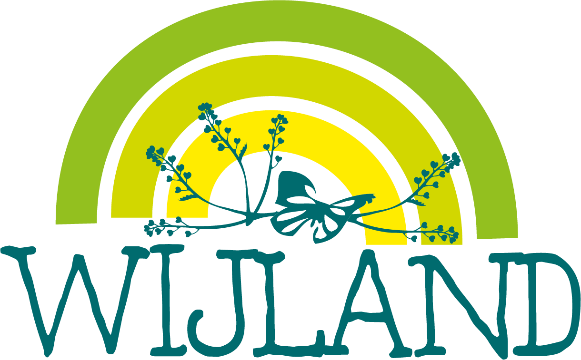 AANMELDINGsformulierVoel je vrij om in te vullen en over te slaan wat wenselijk is.Naam en voornaam van de jongere: ………………………………………………………………………………………Aanmelding voor:DagbestedingCoaching ouders en/of jongereAdvies om samen een passend traject voor de jongere uit te tekenen/te onderzoekenNog niet duidelijk, we onderzoeken dit samen…Gegevens van de jongereAdres: ……………………………………………………………………………………………………………………………………Geboortedatum: ……..……………………………………………………………………………………….……………………Telefoon thuisadres: .………………………………………………………………………………………….…………………Gegevens van de ouders ouder 1Naam en voornaam:………………..………………………………………………………………………………………………Adres: ………………………………………………………………………………………………………………….…………………GSM nummer:…………………………………………………………………………………………………………………………Emailadres: ……………………………………………………………………………………………………….……………………Waar en hoe te bereiken overdag/tijdens de werkuren: ………………………………………………………………………….………………………………………………….………………..OUDER 2Naam en voornaam:………………..………………………………………………………………………………………………Adres: ………………………………………………………………………………………………………………….…………………GSM nummer:…………………………………………………………………………………………………………………………Emailadres: ………………………………………………………………………………………………………….…………………Waar en hoe te bereiken overdag/tijdens de werkuren: ………………………………………………………………………….………………………………………….………………………..GEGEVENS VAN DE AANMELDERWat is uw relatie tot het kind? ………………………………………………………………………………………………………………………………………………………………………………………………………………………………………………………………………………………………………………………………………………Persoonlijke gegevens (Enkel invullen indien verschillend van ‘ouders’)Naam:…………………………….……..………………………………………………………………….……………………………Functie: ………………………………………………………………………………………………………………………………….Organisatie/School/…: …………………………………………………………………………..………………………………. Adres: …………………………………………………………………………………………………………………….………………Telefoonnummer:……………………………………………………………………………………………….………………….Emailadres:………………………………………………………………………………………………………..…………………..Onderwijs:School					regulier / buitengewoon onderwijsNaam:…………………………….……..……………………………………………..…………………………………………………Adres: ……………………………………………………………………………………………………….……………………………Telefoonnummer:…………………………………………………………………………………….…………………………….Emailadres:………………………………………………………………………………………………..…………………………..Klasleerkracht/klasitutlaris:…………………………………………………………………………………………………….Leerjaar en studierichting:………………………………………………………………….…………………………………..Mag Wijland hiermee contact opnemen in functie van de begeleiding van uw kind? 	O Ja	O Ja, maar enkel in aanwezigheid van de ouders	O NeeCLB					Naam contactpersoon:…….……..………………………………………………………………………………………………Adres: ……………………………………………………………………………………….……………………………………………Telefoonnummer:………………………………………………………………………………………….……………………….Emailadres:……………………………………………………………………………………………………………………………..Mag Wijland hiermee contact opnemen in functie van de begeleiding van uw kind? 	O Ja	O Ja, maar enkel in aanwezigheid van de ouders	O NeeSITUATIE SCHOOLOmschrijf de situatie van uw kind (school, gedrag, afwezigheden, reeds ondernomen stappen,…)…………………………………………………………………………………………………………………………………………………………………………………………………………………………………………………………………………………………………………………………………………………………………………………………………………………………………………………………………………………………………………………………………………………………………………………………………………………………………………………………………..……………………………………………………………………………………………………………………………………………………………………………………………………………………………………………………………………………………………………………………………………………………………………………………………………………………………………………………………………………………………………………………………………………………………………………………………………………………………………………………………………………………………………………………………………………………………………………………………………………………………………………………………………………………………………………………………………………………………………………………………………………………………………………..…………………………………………………………………………………………………………………………………………………………………………………………………………………………………………………………………………………………………………………………………………………………………………Context informatieeventuele diagnose(s)Welke, wanneer werd deze gesteld en door wie?………………………………………………………………………………………………………………………………………………………………………………………………………………………………………………………………………………………………………………………………………………………………………………………………………………………………………………………………………………………………………………………………………………………………………………………………………………………………………………………………………………………………………………………………………………………………………………………………………………………………………………………………………………………………………………………………………………………………………………………………………………………………………………………………………………………………………………………………………………………………………………………………………………………………………………………………………………………………………………………………………………………………………………………………………………………………………………………………………………………………………………………………………………………………………………………………………………………………………………………………………………………………………………………………………………………………………………………………………………………………………………………………………………………………………………………………………………………………………………………………………………………………………………………………………………………………………………………………………………………………………………………………………………………………………………………………………Sociaal-emotioneel welbevindenOmschrijf hier welke kwetsbaarheden er spelen, welke informatie belangrijk is om mee te geven, waar worstelen jullie mee?,……………………………………………………………………………………………………………………………………………………………………………………………………………………………………………………………………………………………………………………………………………………………………………………………………………………………………………………………………………………………………………………………………………………………………………………………………………………………………………………………………………………………………………………………………………………………………………………………………………………………………………………………………………………………………………………………………………………………………………………………………………………………………………………………………………………………………………………………………………………………………………………………………………………………………………………………………………………………………………………………………………………………………………………………………………………………………………………………………………………………………………………………………………..……………………………………………………………………………………………………………………………………………………………………………………………………………………………………………………………………………………………………………………………………………………………………………………………………………………………………………………………………………………………………………………………………………………………………………………………………………………………………………………………………………………………………………………………………………………………………………………………………………………………………………………………………………………………………………………………………………………………………………………………………………………………………………..…………………………………………………………………………………………………………………………………………………………………………………………………………………………………………………………………………………………………………………………………………………………………………ANDERE BELANGRIJKE BETROKKENENNoteer hier contactgegevens van bvb psychiater, thuisbegeleiding, therapeut,…Naam:…………………………….……..…………………………………………………………………………Functie: …………………………………………………………………………………………………………….Organisatie:………………………………………………………………………………………………………Adres: ………………………………………………………………………………………………………………Telefoonnummer:………………………………………………………………………………………………Mailadres:…………………………………………………………………………………………………………Mag Wijland hiermee contact opnemen in functie van de begeleiding van uw kind? 	O Ja	O Ja, maar enkel in aanwezigheid van de ouders	O NeeNaam:…………………………….……..…………………………………………………………………………Functie: …………………………………………………………………………………………………………….Organisatie:………………………………………………………………………………………………………Adres: ………………………………………………………………………………………………………………Telefoonnummer:………………………………………………………………………………………………Mailadres:…………………………………………………………………………………………………………Mag Wijland hiermee contact opnemen in functie van de begeleiding van uw kind? 	O Ja	O Ja, maar enkel in aanwezigheid van de ouders	O NeeNaam:…………………………….……..…………………………………………………………………………Functie: …………………………………………………………………………………………………………….Organisatie:………………………………………………………………………………………………………Adres: ………………………………………………………………………………………………………………Telefoonnummer:………………………………………………………………………………………………Mailadres:…………………………………………………………………………………………………………Mag Wijland hiermee contact opnemen in functie van de begeleiding van uw kind? 	O Ja	O Ja, maar enkel in aanwezigheid van de ouders	O NeeNaam:…………………………….……..…………………………………………………………………………Functie: …………………………………………………………………………………………………………….Organisatie:………………………………………………………………………………………………………Adres: ………………………………………………………………………………………………………………Telefoonnummer:………………………………………………………………………………………………Mailadres:…………………………………………………………………………………………………………..Mag Wijland hiermee contact opnemen in functie van de begeleiding van uw kind? 	O Ja	O Ja, maar enkel in aanwezigheid van de ouders	O Neeverwijzing?Door wie bent u doorverwezen? Of hoe hebt u vzw Wijland gevonden?…………………………………………………………………………………………………………………………………………………………………………………………………………………………………………………………………………………………………………………………………………………………………………………………………………………………………………………………………………………………………………………………………………………………………………………………………………………………………………………………………..………………………………………………………………………………………………………………………………………………………………………………………………………………………………………………………………………………………………………………………………………………………………………PrivacyVzw Wijland verbindt er zich toe rekening te houden met de Europese Algemene Verordening Gegevensverwerking (AVG/GDPR) en de Belgische Privacywet van 1992 bij de verwerking van persoonlijke gegevens.Naam:………………………………………………………………..Datum:……………………………………………………………….